附件2020年度瞪羚企业申报流程和时间节点安排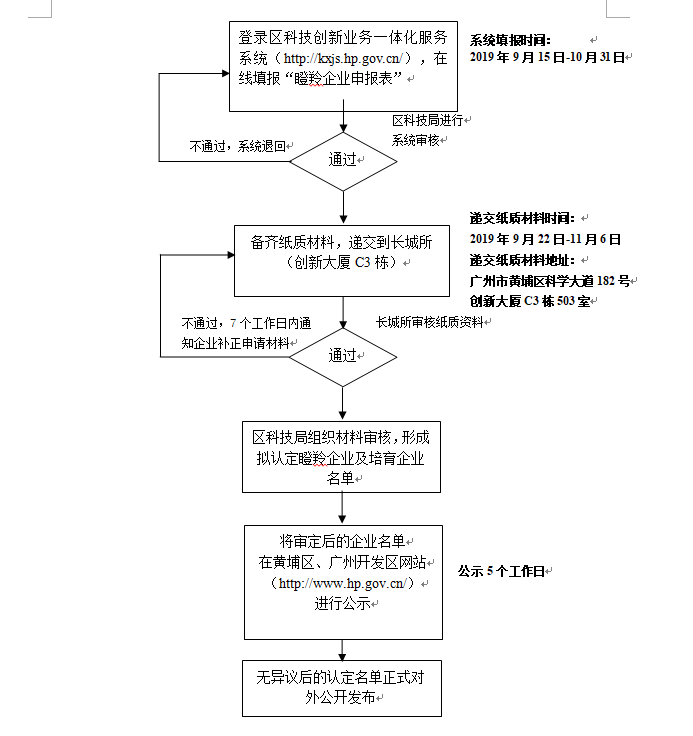 